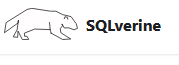 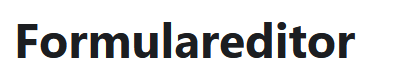 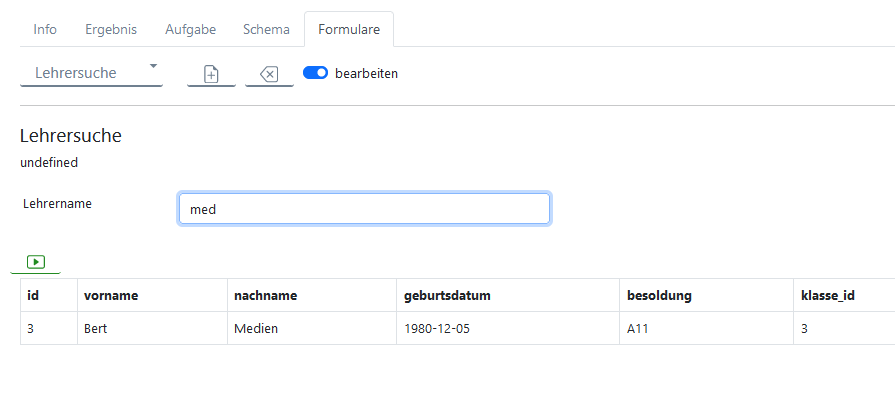 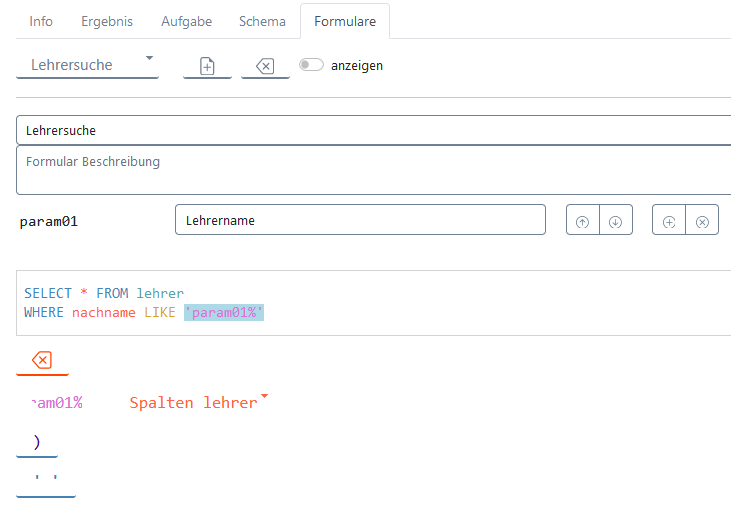 Gestalte eine Schülersuche!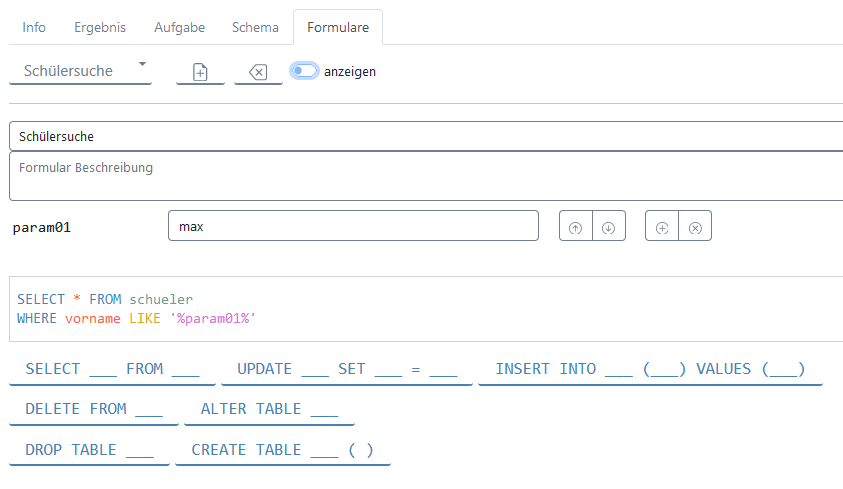 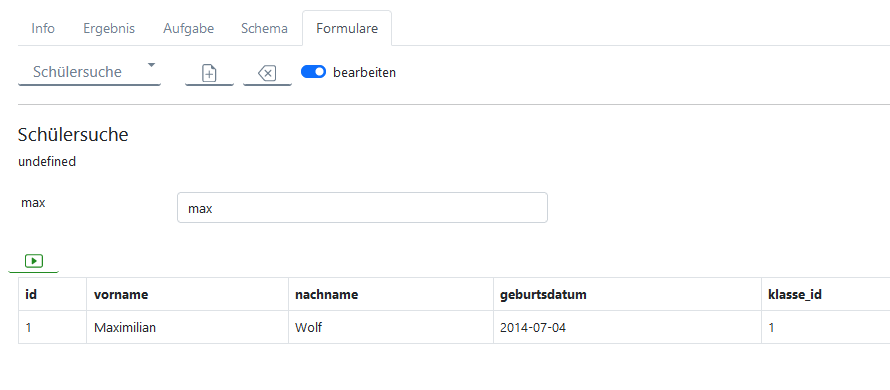 